PROGRAMMA	2020		“GENERATION XX - HAKKEN IN DE KNO” 																										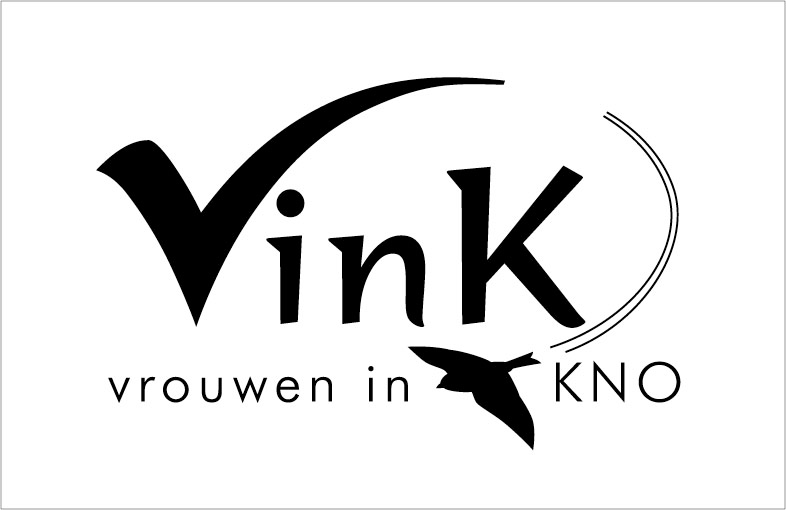 Zondag 19 april10.00				Ontvangst en registratie10.30				Welkom door Jolijn 10.30-11.30		Voorstelronde (en vertel over een “vrouwen aan de top” moment)11.30-12.30 		Veerle Smit en Romée Snijders – Oprichters compendium geneeskunde12.30-13.30		Lunch 13.30-14.30		Myrthe Hol – Otologie 14.30-15.30		Angela Maas – Vrouwengezondheid15.30-16.00		Thee en bezoek exposanten16.00-17.00		Marjolein de Jong – Medisch leiderschap17.00-18.30		Inchecken accommodatie + borrel18.30-19.30       Inspirational: Fiere vrouwen19.30				Walking dinnerMaandag 20 april7.30-8.45  		Uitchecken en ontbijt8.45-9.30 		Marieke van Zanten - Verbeter de balans in je leven9.30-10.00		Inbreng door deelnemers 					Annemarie Vesseur - casuistiekMaryvonne Sassen en Jet vd Akker – Ear drop in Ethiopie			10.00-11.00		Sylvia Kunst – Visie uit gezondheidsraad op KNO 3.011.00-11.30  	Koffie en bezoek exposanten 11.30-12.15  	Liane Tan - Rapport “KNO-zorg in een vergrijzende samenleving” 12.15-13.00   	Rob van der Hulst  - Luchtvaartgeneeskunde 13.00-13.30		Lunch 13.30-15.30		Workshop “On top of mind” 